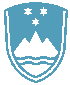 POROČILO O REDNEM INŠPEKCIJSKEM PREGLEDU NAPRAVE, KI LAHKO POVZROČIONESNAŽEVANJE OKOLJA VEČJEGA OBSEGAZavezanec: Perutnina Ptuj Mesna industrija Zalog d. o. o. Naprava / lokacija: Klavnica in z njo neposredno tehnično povezane dejavnosti proizvodnje živil iz živalskih surovin na lokaciji Hladilniška pot 37, 1000 Ljubljana Datum pregleda: 24. 6. 2019 Okoljevarstveno dovoljenje (OVD) številka:35407-123/2006-13 z dne 3.6.2009 s spremembami Usklajenost z OVD: NE V okviru rednega inšpekcijskega pregleda naprave v zvezi z izpolnjevanjem določb pridobljenega OVD, ki so bile predmet nadzora na kraju naprave, so bile ugotovljene nepravilnosti, kršitve zakonsko določenih predpisov, ki so bili predmet inšpekcijskega nadzora ter kršitve določil OVD. Glede na to je bila zavezancu na podlagi 1. odstavka 157. člena Zakona o varstvu okolja (Uradni list RS, št. 39/06 – ZVO-1-UPB1 s spremembami) izdana ureditvena odločba s področja emisij snovi v vode. Na inšpekcijskem pregledu je bilo v zvezi z rabo vode ugotovljeno, da si je stranka pridobila vodno dovoljenje in da obratuje v skladu z njim. Na ministrstvo je predložila vso zahtevano dokumentacijo. V zvezi z emisijami snovi v vode je bilo ugotovljeno, da zavezanec na dveh iztokih iz naprave izvaja obratovalni monitoring s strani pooblaščenca. Iz Poročila o obratovalnem monitoringu odpadnih vod za leto 2018, ki ga je izdelal pooblaščenec je med drugim razvidno, da se vse odpadne vode z zavezančeve lokacije odtekajo v javni kanalizacijski sistem, ki je zaključen z ČN Zalog, da so se v letu 2018 izvedela vzorčenja na obeh iztokih odpadne vode iz naprave v skladu z OVD, da so bili v letu 2018 merjeni vsi parametri določeni v OVD, da v letu 2018 na obeh merjenih virih vrednosti parametrov niso presežene glede na mejne vrednosti ter da se v letu 2018 na obeh virih ne ugotavlja čezmerna obremenitev okolja z merjenimi emisijami snovi v vode. Celotna naprava v letu 2018 ne obremenjuje okolja čezmerno. Razvidno je tudi, da je zavezanec v letu 2018 na iztok V2 odvajal večje količine odpadne vode kot je to določeno v OVD. Glede na to mu je bila izdana ureditvena odločba. Rok iz predmetne odločbe še ni potekel. Ugotovljeno je bilo tudi, da stranka na ministrstvo posreduje vsa zahtevana poročila. Pri stranki nastajajo različne vrste odpadkov, ki se ločeno zbirajo. Odpadki so ustrezno označeni, izdelan je Načrt gospodarjenja z odpadki, vodi se evidenca z veljavnimi evidenčnimi listi, na ministrstvo pa se oddajajo vsa predpisana poročila. Glede emisij snovi v zrak je bilo ugotovljeno, da ima zavezanec pet izpustov iz naprave. Na vseh izpustih se izvajajo obratovalni monitoringi emisij snovi v zrak s strani pooblaščenca. Meritve se izvajajo pri maksimalni zmogljivosti naprav, vsi merjeni parametri za vire so pod zakonsko določenimi mejnimi vrednostmi. Stranka na ministrstvo posreduje vsa zahtevana poročila. Stranka je na ministrstvo prijavila vso nepremično opremo za hlajenje in klimatizacijo, ki obratuje ali je začasno zunaj uporabe in vsebuje 3 kg ali več OŠS ali FTP. Vodi se evidenca o količini in vrsti uporabljenih OŠS in FTP, izvaja se preverjanja uhajanja s strani pooblaščenca, vodi se evidenca o opremi za vse naprave. Stranka ima izdelano Strateško karto hrupa za družbo in s strani pooblaščenca izvaja obratovalni monitoring hrupa v okolje. Vse merjene vrednosti so pod zakonsko določenimi vrednostmi. Na ministrstvo se posreduje vsa zahtevana poročila. Stranka ima izdelan načrt zunanje razsvetljave za obrat Zalog. Vsa svetila so obrnjena navzdol. Razsvetljave fasad ni. V zvezi s skladiščenjem nevarnih tekočin v nepremičnih napravah je bilo ugotovljeno, da zavezanec nima rezervoarjev, ki bi bili večji od 10 m3. Zaključki / naslednje aktivnosti: Naslednji inšpekcijski pregled na terenu bo opravljen po preteku roka, ki je določen v ureditveni odločbi. Naslednji izredni inšpekcijski pregled bo opravljen po potrebi. 